Об утверждении  муниципальной программы «Комплексное развитие социальной инфраструктуры муниципального образования Николаевский сельсовет Саракташского района Оренбургской области до 2021 г. и на период с 2022 по 2034  годы»В соответствии с пунктом 7.3 части 1 статьи 6 Градостроительного кодекса Российской Федерации, в соответствии со статьей 179 Бюджетного кодекса Российской Федерации,  на основании Федерального закона от 6 октября . № 131-ФЗ «Об общих принципах организации местного самоуправления в Российской Федерации», руководствуясь Уставом  муниципального образования Николаевский  сельсовет Саракташского района Оренбургской области, решением Совета депутатов муниципального образования Николаевский сельсовет от 26.12.2007 г. № 97 «Об утверждении Положения «О порядке разработки и принятия планов и программ социально-экономического развития муниципального образования  Николаевский сельсовет» 1. Утвердить муниципальную программу «Комплексное развитие социальной инфраструктуры муниципального образования Николаевский сельсовет до 2021 г. и на период с 2022 по 2034 годы» согласно приложению.	2.Настоящее постановление вступает в силу с момента подписания иподлежит размещению на официальном сайте муниципального образования в сети Интернет3. Контроль за исполнением настоящего постановления оставляю за собой.Глава Николаевского  сельсовета                                                          С.Н.Дудко                   Разослано: в дело, финансовый отдел, прокурору района.Приложениек постановлению администрациимуниципального образования Николаевский сельсоветот № 14 -п от 14.03.2017 г                                            ПРОГРАММАКОМПЛЕКСНОГО РАЗВИТИЯ СОЦИАЛЬНОЙ ИНФРАСТРУКТУРЫ МУНИЦИПАЛЬНОГО ОБРАЗОВАНИЯ НИКОЛАЕВСКИЙ СЕЛЬСОВЕТ САРАКТАШСКОГО РАЙОНА ОРЕНБУРГСКОЙ ОБЛАСТИ ДО 2021 Г. И НА ПЕРИОД С 2022 ПО 2034 ГОДЫ                                        1.ПАСПОРТ ПРОГРАММЫРаздел 1. Характеристика существующего состояния социальной инфраструктуры  Николаевского  сельсовета.2. Общая характеристика сельского поселения	В соответствии с Постановлением Правительства Оренбургской области от 10.01.2008 N 4-п "О перечне административно-территориальных единиц Оренбургской области" муниципальное образование  Николаевский  сельсовет находится  на территории Саракташского района Оренбургской области Приволжского федерального округа Российской Федерации	Административный центр – с. Николаевка, численность населения 1607 человек, в состав сельсовета входят четыре населённых пункта: с. Николаевка, с. Кабанкино, с. Биктимирово, с. Рождественка. Перечень населенных пунктов МО Николаевский сельсовет   
(по состоянию на 01.01.2017г.)Площадь сельсовета составляет 19500 гаРасстояние от с. Николаевка до районного центра п. Саракташ 42 км., до областного центра г.Оренбург-  85 км.                    Жилищный фондОбщая площадь жилых помещений в населенных пунктах МО Николаевский сельсовет по данным администрации на 01.01.2017г. составила 31,128 тыс.кв.м. Жилая застройка на 99,7 % состоит из одноэтажных строений.  При численности населения  1607 чел. Средняя жилищная обеспеченность составляет – 19,3 кв.м на одного человека. Из общей площади жилищного фонда муниципальный фонд составляет – 0 %, частный фонд – 100 %Жилищное строительство на территории сельского поселения развивается  средними темпами. Ввод жилья, в основном, осуществляется за счет средств населения путем строительства и реконструкции индивидуальных жилых домов.                         Социальная инфраструктураВ МО Николаевский  сельсовет присутствует максимальный набор объектов социальной инфраструктуры. Сложившаяся система культурно-бытового обслуживания, сформированная в основном, еще в годы советской власти имеет ряд недостатков: неудовлетворительное техническое состояние части объектов, отставание отдельных видов культурно-бытового обслуживания от градостроительных нормативов.Культурно-бытовое обслуживание сельского поселенияЧисленность населения  имеет небольшую тенденцию к сокращению, несмотря на то, что число родившихся превышает число умерших. Сокращение происходит  из-за  оттока населения из сел. Численность трудоспособного населения имеет значительное сокращение. В поселении имеет место значительная миграционная убыль населения, что негативно сказывается на общей численности населения сел.Динамика численности населения.Прогнозируется небольшой рост рождаемости в результате осуществляемой государственной политики в области поддержки молодых семей и увеличения пособий за рождение ребенка, и все же сохраняется естественная убыль населения. Изменить ситуацию возможно при условии снижения миграционного оттока населения из села при создании   рабочих мест. На расчетный срок прогнозируется уменьшение количества населения.Таблица 1 – Динамика демографических показателей  Свердловского сельсоветаОдним из важнейших показателей качества жизни населения является уровень развития социальной сферы. Социальная сфера  муниципального образования Николаевский  сельсовет включает в себя совокупность отраслей, предоставляющих населению услуги образования, здравоохранения, культуры,  социальные услуги. Обеспечение и поддержание  качества жизни является важнейшей целью социальной политики.Уровень развития социальной сферы в сельском поселении в сильной степени  зависит  от  показателей,  муниципального района в целом и определяется общим состоянием экономики, инвестиционной и социальной политикой государственных структур и другими факторами.Социальная инфраструктура поселения представлена следующими объектами:       Образование: МОБУ « Николаевская средняя  общеобразовательная школа» (с. Николаевка) с нормативной вместимостью 320 мест и фактическим количеством учеников 98 чел.Дошкольная группа с. Николаевка на 20 мест и с фактическим пребыванием детей -16 человек.МОБУ «Кабановская общеобразовательная школа» (с. Кабанкино) с нормативной вместимостью 192 места и фактическим количеством учеников 56 человекМДОБУ «Кабановский детский сад» (с.Кабанкино) с нормативной вместимостью 25мест и фактическим пребыванием детей – 25 человек.МОБУ «Биктимировская начальная школа» (с. Биктимирово) с нормативной вместимостью 25мест и фактическим пребыванием детей – 25 человекДошкольная группа с. Биктимирово на 25 мест и с фактическим пребыванием детей -25 человек.Таблица -2 Данные о дошкольных учреждениях и общеобразовательных школах в МО Николаевский сельсовет    По данным администрации МО Николаевский сельсовет уровень износа учебных зданий и сооружений, требующих капитального и текущего ремонта составляет 80%; уровень износа оборудования кабинетов в школах, детском саду –35 %; наличие спортивного инвентаря, наглядных пособий, технических средств обучения -60%.Частных образовательных учреждений на территории сельсовета нет.На территории сельсовета учреждения начального и средне – профессионального образования, а также высшие учебные заведения отсутствуют.Из таблиц видно, что в настоящее время потребности  в школах нет. Николаевская школа загружена на 30,6 %, детский сад загружен на 80%, Кабановская школа загружена на 29%, Биктимировская школа на 22%, кроме того наблюдается сокращение числа обучающихся в общеобразовательном учреждении, поэтому даже при росте населения на расчетный срок, потребность школьных местах достаточной, однако есть необходимость  в реконструкции  детских дошкольных учреждений в с. Кабанкино (загруженность 112%)  и с. Биктимирово, (загруженность на 120%) так как   фактическое пребывание детей больше наличия мест и сохраняется очередь в детские дошкольные учреждения в этих селах.Слабая загруженность школ благоприятно сказывается на принятой образовательной модели в общеобразовательных учреждениях, обучение в них проходит в одну смену.Таким образом, образовательных учреждений на территории  поселения  достаточно.Культура:В сфере культуры на территории сельсовета работают:           Николаевский  Дом культуры, расположенный в с.Николаевка;	Кабановский Дом Культуры, расположенный в с.Кабанкино;	Биктимировский клуб, расположенный в с. Биктимирово;	Рождественский клуб, расположенный в с. Рождественка;          Филиал библиотеки, расположенный в с. Николаевка;	Филиал библиотеки, расположенный в с. Кабанкино;	Филиал библиотеки, расположенный в с. Биктимирово.Таблица -3 Данные по обеспеченности учреждениями культурыИз таблицы следует, что на территории муниципального образования Николаевский сельсовет действует 2 Дома Культуры, 2 клуба, 3 филиала библиотеки.Муниципальное образование Николаевский сельсовет в основном обеспечено учреждениями культурно-досугового типа. Проектной мощности клуба, библиотек  достаточно.Спортивные учреждения:Спортивных учреждений на территории Николаевского сельсовета нет.         На территории сельсовета объекты физической культуры и спорта общего пользования существуют только при школах (спортзалы). Уровень обеспеченности спортзалов составляет 100%, степень износа 40%.Предприятия  торговли и общественного питания:На территории сельсовета   предприятий  общественного питания не имеется.Учреждений  бытового  обслуживания не имеется. В настоящее время на территории сельсовета  работает  6 индивидуальных предпринимателя (6 магазинов) и 3 магазина ПО «Саракташское» которые в основном  обеспечивают население сельсовета всеми необходимыми товарами.         Здравоохранение:В сфере здравоохранения на территории сельсовета работают Николаевский ФАП на 14-15  посещений в сутки.  Кабановский ФАП на 14-15 посещений в сутки, Биктимировский ФАП на 5-6 посещений в сутки. Муниципальные и коммерческие аптеки в сельсовете отсутствуют.Таблица -4. Медицинские учреждения муниципального образования Николаевский сельсоветОценка обеспеченности Николаевского сельсовета учреждениями здравоохранения требует специального и достаточно специализированного медицинского исследования.Муниципальные и коммерческие аптеки в сельсовете отсутствуют.Так же жители сельсовета пользуются услугами Саракташской районной больницы, в которой находится поликлиника(375 чел в смену), хирургическое отделение терапевтическое отделение, родильное отделение, гинекологическое отделение, детское и инфекционное отделения.Оценка нормативно-правовой базы, необходимой для функционирования и развития социальной инфраструктурыОсновы правового регулирования отношений по обеспечению граждан медицинской помощью, образованием, социальной защитой закреплены в Конституции Российской Федерации. В Основном законе страны содержится комплекс социальных норм и гарантий, определяющих в первую очередь базовые принципы формирования социальной инфраструктуры. Предусмотренные ст. 8 Конституции Российской Федерации поддержка конкуренции, признание и равная защита государственной, муниципальной и частной собственности являются конституционной основой для создания и нормального функционирования государственного, муниципального и частного секторов социальной отрасли, конкуренции и свободы выбора при оказании и при получении различного спектра социальных услуг, что создает реальную основу для повышения качества социальной инфраструктуры. Конституция Российской Федерации содержит иные важнейшие положения, составляющие основу регулирования правоотношений социальной сферы. Так, в статье 41 закреплено право каждого на охрану здоровья и медицинскую помощь, статья 43 закрепляет право каждого на образование – важнейшие права, необходимые для полноценного развития современного общества.Роль Конституции Российской Федерации в правовом регулировании всех сфер жизни общества, в том числе социальной, заключается в том, что по причине высшей юридической силы Конституции Российской Федерации и ее непосредственного действия на территории всей страны не допускается принятие органами государственной власти и местного самоуправления правовых актов, полностью или частично ей противоречащих.Принятые в развитие Конституции Российской Федерации Федеральный закон от 06.10.1999 № 184-ФЗ «Об общих принципах организации законодательных (представительных) и исполнительных органов государственной власти субъектов Российской Федерации» (далее – Закон № 184-ФЗ) и Федеральный закон от 06.10.2003 № 131-ФЗ «Об общих принципах организации местного самоуправления в Российской Федерации» (далее – Закон № 131-ФЗ) разграничивают полномочия в области функционирования и развития социальной инфраструктуры между органами государственной власти и органами местного самоуправления.Так, согласно статье 26.3 Закона № 184-ФЗ к полномочиям органов государственной власти субъекта Российской Федерации относится решение следующих вопросов в социальной сфере:в области образования: организация предоставления общего образования вгосударственных образовательных организациях субъектов Российской Федерации, создание условий для осуществления присмотра и ухода за детьми, содержания детей в государственных образовательных организациях субъектов Российской Федерации и обеспечение государственных гарантий реализации прав на получение общедоступного и бесплатного дошкольного образования в муниципальных дошкольных образовательных организациях, общедоступного и бесплатного дошкольного, начального общего, основного общего, среднего общего образования в муниципальных общеобразовательных организациях, обеспечение дополнительного образования детей в муниципальных общеобразовательных организациях посредством предоставления субвенций местным бюджетам; организация предоставления среднего профессионального образования, включая обеспечение государственных гарантий реализации права на получение общедоступного и бесплатного среднего профессионального образования; организация предоставления дополнительного образования детей в государственных образовательных организациях субъектов Российской Федерации; организация предоставления дополнительного профессионального образования в государственных образовательных организациях субъектов Российской Федерации;в области здравоохранения: организация оказания населению субъекта Российской Федерации первичной медико-санитарной помощи, специализированной, в том числевысокотехнологичной, медицинской помощи, скорой, в том числе скоройспециализированной, медицинской помощи и паллиативной медицинской помощи, проведения медицинских экспертиз, медицинских осмотров и медицинских освидетельствований в медицинских организациях, подведомственных исполнительным органам государственной власти субъекта Российской Федерации; организация оказания медицинской помощи, предусмотренной законодательством субъекта Российской Федерации для определенных категорий граждан; организация безвозмездного обеспечения донорской кровью и (или) ее компонентами, а также организация обеспечения лекарственными препаратами для медицинского применения, специализированными продуктами лечебного питания, медицинскими изделиями, средствами для дезинфекции, дезинсекции и дератизации при оказании медицинской помощи, проведении медицинских экспертиз, медицинских осмотров и медицинских освидетельствований;в области социальной защиты: социальная поддержка и социальное обслуживание граждан пожилого возраста и инвалидов, граждан, находящихся в трудной жизненной ситуации, а также детей-сирот, безнадзорных детей, детей, оставшихся без попечения родителей; социальная поддержка ветеранов труда, лиц, проработавших в тылу в период Великой Отечественной войны 1941 - 1945 годов, семей, имеющих детей (в том числемногодетных семей, одиноких родителей), жертв политических репрессий, малоимущих граждан;в области культуры: организация библиотечного обслуживания населениябиблиотеками субъекта Российской Федерации, комплектования и обеспечения сохранности их библиотечных фондов, создание и поддержка государственных музеев, организация и поддержка учреждений культуры и искусства;в области физической культуры и спорта: осуществление региональных имежмуниципальных программ и проектов в области физической культуры и спорта, организация и проведение официальных региональных и межмуниципальных физкультурных, физкультурно-оздоровительных и спортивных мероприятий, в том числе физкультурных мероприятий и спортивных мероприятий по реализации Всероссийского физкультурно- спортивного комплекса «Готов к труду и обороне» (ГТО), обеспечение подготовки спортивных сборных команд субъекта Российской Федерации.Значительное число вопросов по обеспечению населения объектами социальной инфраструктуры в соответствии с нормами Закона № 131-ФЗ отнесено к вопросам местного значения поселений, городских округов. В частности, к вопросам местного значения поселенияв социальной сфере относятся:обеспечение проживающих в поселении и нуждающихся в жилых помещениях малоимущих граждан жилыми помещениями, организация строительства и содержания муниципального жилищного фонда, создание условий для жилищного строительства;организация библиотечного обслуживания населения, комплектование и обеспечение сохранности библиотечных фондов библиотек поселения;создание условий для организации досуга и обеспечения жителей поселения услугами организаций культуры;обеспечение условий для развития на территории поселения физической культуры, школьного спорта и массового спорта, организация проведения официальных физкультурно- оздоровительных и спортивных мероприятий поселения.Решение вопросов по организации предоставления общедоступного и бесплатного дошкольного, начального общего, основного общего, среднего общего образования по основным общеобразовательным программам в муниципальных образовательных организациях, организации предоставления дополнительного образования детей в муниципальных образовательных организациях на территории поселений отнесено Законом № 131-ФЗ к вопросам местного значения муниципального района, так же как и создание условий для оказания медицинской помощи населению.В настоящее время в области социальной инфраструктуры действует ряд профильных федеральных законов, устанавливающих правовое регулирование общественных отношений в определенной сфере. К таким законам относятся:Федеральный закон от 04.12.2007 № 329-ФЗ «О физической культуре и спорте в Российской Федерации»;Федеральный закон от 21.11.2011 № 323-ФЗ «Об основах охраны здоровья граждан в Российской Федерации»;Федеральный закон от 29.12.2012 № 273-ФЗ «Об образовании в РоссийскойФедерации»;Федеральный закон от 17.07.1999 № 178-ФЗ «О государственной социальной помощи»;Закон Российской Федерации от 09.10.1992 № 3612-1 «Основы законодательства Российской Федерации о культуре».Указанные нормативные правовые акты регулируют общественные отношения, возникающие в связи с реализацией гражданами их прав на образование, на медицинскую помощь, культурную деятельность, а также устанавливают правовые, организационные, экономические и социальные основы оказания государственной социальной помощи нуждающимся гражданам и основы деятельности в области физической культуры и спорта.Развитие социальной сферы невозможно без осуществления в нее инвестиций. Правовые акты российского законодательства, регулирующие инвестиции и инвестиционный процесс, направлены на создание благоприятного режима инвестиционной деятельности, в том числе в социальной сфере.Гражданский кодекс Российской Федерации предусматривает, что при участии Российской Федерации, субъектов Российской Федерации, муниципальных образований в отношениях, регулируемых гражданским законодательством, они участвуют в таких отношениях на равных началах с иными участниками этих отношений — гражданами и юридическими лицами. К участию же названных субъектов в обороте, как правило, применяются нормы, применимые к участию в обороте юридических лиц (ст. 124 Гражданского кодекса Российской Федерации).Система нормативно-правовых актов, регулирующих инвестиционную деятельность в России, включает в себя документы, ряд из которых приняты еще в 90-х годах. Это, в частности, Федеральный закон от 25.02.1999 № 39-ФЗ «Об инвестиционной деятельности в Российской Федерации, осуществляемой в форме капитальных вложений», Федеральный закон от 09.07.1999 № 160-ФЗ «Об иностранных инвестициях в Российской Федерации».Федеральный закон от 25.02.1999 № 39-ФЗ «Об инвестиционной деятельности в Российской Федерации, осуществляемой в форме капитальных вложений» является основополагающим законодательным актом в инвестиционной сфере, который определяет правовые и экономические основы инвестиционной деятельности, осуществляемой в форме капитальных вложений, на территории Российской Федерации, а также устанавливает гарантии равной защиты прав, интересов и имущества субъектов инвестиционной деятельности, осуществляемой в форме капитальных вложений, независимо от форм собственности.Анализ нормативно-правовой базы, регламентирующей инвестиционную деятельность в социальной сфере Российской Федерации, показывает, что к настоящему времени сложилась определенная система правовых актов, регулирующих общие проблемы (гражданские, бюджетные, таможенные и др. отношения), которые в той или иной мере относятся и к социальной сфере.На региональном и местном уровне в целях создания благоприятных условий для функционирования и развития социальной инфраструктуры особую роль играют документы  территориального планирования и нормативы градостроительного проектирования.Мероприятия по строительству, реконструкции объектов социальной инфраструктуры в поселении, включая сведения о видах, назначении и наименованиях планируемых для размещения объектов местного значения поселения утверждаются схемой территориального планирования муниципального района, генеральным планом поселения.Таким образом, регулирование вопросов развития и функционирования социальной инфраструктуры осуществляется системой нормативных правовых актов, принятых на федеральном, региональном и местном уровнях в различных областях общественных отношений.Раздел 2. Перечень мероприятий (инвестиционных  проектов) по проектированию, строительству реконструкции объектов социальной  инфраструктуры сельсовета.Программа комплексного развития социальной инфраструктуры муниципального образования Николаевский  сельсовет Саракташского района Оренбургской области  на 2016-2033 годы разрабатывается на основании генерального плана Николаевского сельсовета и включает в себя мероприятия по проектированию, строительству и реконструкции объектов социальной инфраструктуры, которые предусмотрены соответственно муниципальными программами, стратегией социально-экономического развития  Саракташского района, планом мероприятий по реализации стратегии социально-экономического развития поселения.Проектированию, строительству, реконструкции объектов социальной инфраструктурыПеречни мероприятий учитывают планируемые мероприятия объектов социальной инфраструктуры регионального значения, местного значения, а также мероприятий, реализация которых предусмотрена по иным основаниям за счет внебюджетных источниковРаздел   3. ОЦЕНКА ОБЪЕМОВ И ИСТОЧНИКОВ ФИНАНСИРОВАНИЯ МЕРОПРИЯТИЙ (инвестиционных проектов) по проектированию  строительству, реконструкции  объектов  социальной  инфраструктуры сельсовета.Оценка объемов и источников финансирования мероприятий по проектированию, строительству, реконструкции объектов социальной инфраструктуры поселения включает укрупненную оценку необходимых инвестиций с разбивкой по видам объектов социальной инфраструктуры поселения, целям и задачам программы, источникам финансирования, включая средства бюджетов всех уровней и внебюджетные средства.Объемы и источники финансирования инвестиционных проектов а) по годамб) по направлениям деятельностиРаздел  4. Целевые индикаторы программы включающие техники экономические финансовые  и социально –экономические  показатели развития социальной инфраструктуры.Раздел  5. Оценка эффективности мероприятий (инвестиционных проектов) по проектированию, строительству реконструкции  объектов  социальной  инфраструктуры сельсовета.Выполнение включенных в Программу организационных мероприятий и инвестиционных проектов при условии разработки эффективных механизмов их реализации и поддержки со стороны администрации, позволит достичь следующих показателей комплексного развития социальной инфраструктуры сельсовета:За период осуществления Программы будет создана база для развития сельсовета, что позволит  ей достичь высокого уровня социально-экономического развития.Улучшение культурно – досуговой деятельности будет способствовать  формированию здорового образа жизни среди населения, позволит приобщить широкие слои населению  к культурно – историческому наследию.  Основным результатом реализации  Комплексной Программы является  повышение качества жизни населения, улучшения качества услуг, оказываемых  учреждениями социальной инфраструктуры.Оценка эффективности мероприятий Программы проводится  ответственным исполнителем  - специалистом (бухгалтером) администрации  муниципального образования Николаевский сельсовет.Ответственный исполнитель Программы в срок ежегодно до 1 июля, предоставляет  главе  администрации муниципального образования Николаевский сельсовет отчет, который должен содержать:- значения целевых показателей (индикаторов) Программы на дату завершения обозначенного периода;- отчеты о выполнении мероприятий Программы (отдельно по каждому мероприятию, запланированному на указанный период)Отчет о выполнении должен содержать:- наименование ответственного исполнителя;- краткое описание произведенных работ по выполнению мероприятия и их результатов;- сумму освоенных на выполнение мероприятия финансовых средств.На основе предоставленного ответственным исполнителем  Программы отчета об исполнении этапа Программы  и  оценки эффективности выполнения мероприятий Программы по факту достижения значений целевых показателей (индикаторов) программы и полноты освоения запланированных финансовых средств,  главой администрации сельсовета принимается решение о целесообразности проведения дальнейших этапов  Программы.Раздел  6. Предложения по совершенствованию нормативно –правового и  информационного обеспечения.1.Использование  Генерального плана  МО Николаевский сельсовет при составлении реализации.2. Участие  в областных  и муниципальных целевых программ, реализация  которых  предусмотрена  в  средне- срочной перспективе.3. Проведение   комплекса  мероприятий  нормативно – правового, организационного   характера, направленных  на повышение качества жизни населения сельсовета подготовка и проведение  инвестиционных программ.4. Подготовка  проектов нормативно- концессионных соглашений.5. Подготовка проектов  нормативных правовых актов по подведомственных  сфере по соответствующим разделам Программы.6. Размещение на  официальном сайте сельсовета  в  информационно -  телекоммуникационных   сети  «Интернет» и опубликованию  в порядке установленном для  официального  опубликования муниципальных правовых актов.Раздел  7. Организация контроля за реализацией Программы.Общее руководство  Программой  осуществляет Глава  сельсовета, в функции которого в рамках  реализации Программы входит:- определение  приоритетов, постановка оперативных  и краткосрочных целей Программы;- утверждение Программы  комплексного развития социальной инфраструктуры сельсовета;- контроль за ходом реализации программы социальной инфраструктуры  сельсовета;-  рассмотрение и утверждение предложений, связанных с корректировкой сроков, исполнителей и объемов ресурсов по мероприятиям Программы;- утверждение  проектов  программ сельсовета по приоритетным направлениям  Программы.Раздел 8. Сроки  подготовки  отчетов  об исполнении программы.-  Отчеты и учет по реализации  мероприятий  программы осуществляет специалист- бухгалтер  администрации сельсовета. - Ответственный исполнитель обязан подготовить отчет о ходе реализации программы до 01 июля и 31 декабря текущего года.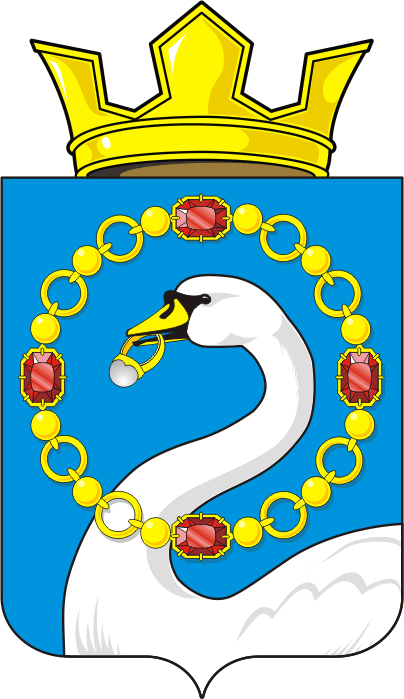 АДМИНИСТРАЦИЯмуниципального образованияНиколаевский сельсоветСаракташского районаОренбургской областиПОСТАНОВЛЕНИЕАДМИНИСТРАЦИЯмуниципального образованияНиколаевский сельсоветСаракташского районаОренбургской областиПОСТАНОВЛЕНИЕАДМИНИСТРАЦИЯмуниципального образованияНиколаевский сельсоветСаракташского районаОренбургской областиПОСТАНОВЛЕНИЕот 14.03.2017 г№ 14 -пс. Николаевкас. Николаевкас. Николаевка1.1  Наименование программыПрограмма комплексного развития социальной инфраструктуры Николаевского сельсовета Саракташского района Оренбургской  области до 2021г. и на период  с 2022 по 2034 годы1.2   Основание для разработки ПрограммыФедеральный закон от 6 октября 2003 года «Об общих принципах организации местного самоуправления в РФ», Устав муниципального образования Николаевский сельсовет  Саракташского района  Оренбургской областиПостановление Правительства Российской Федерации от 01.10.2015 года №1050 «Об утверждении требований к Программам комплексного развития социальной инфраструктуры поселений и городских округов»Генеральный план  Николаевского сельсовета Саракташского района Оренбургской области, утвержденный решением Совета депутатов МО Саракташский район  от 21.01.2014 года № 3791.3.  Наименование заказчика и разработчика Программы, их местонахождениеАдминистрация  МО Николаевский сельсовет Оренбургская область Саракташский район с. Николаевка, ул. Парковая,181.4. Цель Программы и задачи ПрограммыЦель: Создание материальной базы развития социальной инфраструктуры для обеспечения повышения  качества жизни населения сельсоветаЗадачи:Обеспечение безопасности, качества и эффективного использования населением объектов социальной инфраструктуры Николаевского сельсоветаобеспечение эффективного функционирования действующей социальной инфраструктурыобеспечение доступности объектов социальной инфраструктуры для населения сельсовета,сбалансированное перспективное развитие социальной инфраструктуры сельсовета в соответствие с потребностями в объектах социальной инфраструктуры населения сельсоветадостижение расчётного уровня обеспеченности населения сельсовета услугами объектов социальной инфраструктуры.1.5.  Целевые показатели       (индикаторы) обеспеченности населения объектами социальной инфраструктуры- ожидаемая продолжительность жизни населения;-доля детей в возрасте от 1 до 6 лет, обеспеченных дошкольными учреждениями,-доля детей школьного возраста, обеспеченных ученическими местами для занятий в школе в одну смену,-увеличение доли населения обеспеченной объектами культуры в соответствии с нормативными значениями; -уровень обеспеченности населения объектами здравоохранения;-удельный вес населения, систематически занимающегося физической культурой и спортом;-увеличение доли населения обеспеченной спортивными объектами в соответствии с нормативными значениями1.6 Укрупненное описание   запланированных мероприятий по проектированию, строительству, реконструкции объектов социальной инфраструктурыДо 2021 года:-капитальный ремонт МОБУ «Николаевская СОШ»;-капитальный ремонт МОБУ «Кабановская ООШ»-реконструкция МДОБУ «Кабановский детский сад»-капитальный ремонт Кабановского Дома Культуры- наружный капитальный ремонт Николаевского Дома Культуры -реконструкция МОБУ «Биктимировская начальная школа»- реконструкция парка в с.Николаевка-благоустройство спортивной площадки в с. Николаевка;-благоустройство спортивной площадки в с. Кабанкино- организация работы спортивных секций (волейбольной, баскетбольной и футбольной).До 2033 года:-реконструкция Кабановского фельдшерско-акушерского пункта-строительство кафе в с. Николаевка; - сохранить сложившуюся систему школьного и дошкольного образования;-сохранить существующую территориальную систему оказания первичной медицинской помощи;- сохранить существующую сеть физкультурно-спортивных сооружений, обеспечить условия для развития на территории поселения физической культуры, массового спорта, а также участия населения в массовых физкультурных мероприятиях;  - своевременно проводить ремонт и реконструкцию морально и физически устаревших зданий объектов социальной инфраструктуры.1.7.  Сроки  и этапы реализации ПрограммыСрок реализации программы: до 2021 года и на период с 2022 года и на период до 2034 годы Четкое выделение этапов программы не предусматривается, так как осуществление мероприятий осуществляется на всем протяжении реализации программы1.8.   Объёмы и источники финансирования ПрограммыОбъемы и источники финансирования не определены1.9. Ожидаемые результаты реализации Комплексной ПрограммыПовышение качества, комфортности и уровня жизни населения Николаевского сельсоветаДостижение нормативного уровня обеспеченности населения учреждениями образования, здравоохранения, культуры, физической культуры и спорта.1.10.  Организация контроля за исполнением программыОперативный контроль за исполнением Программы осуществляет администрация и Совет депутатов Николаевского сельсовета№
п/пНаименование населенного пунктаЧисленность постоянного населения*
чел.Численность временного населения**
чел.Площадь населенного пункта
гас. Николаевка489767,6с. Кабанкино584872,8с. Биктимирово339441,7с.Рождественка195353,8Итого:160722235,9№
п/пНаселенный пунктЧисленность постоянного населенияНаименование объектов
повседневного пользованияс. Николаевка491Средняя школа, ДДУ, ФАП,
4 магазина, Дом Культуры, библиотека, почта, отделение сбербанкас.Кабанкино586 Общеобразовательная школа, Дом Культуры, ФАП, 3 магазина, детский сад, почта, библиотекас. Биктимирово339Начальная школа, ДДУ, ФАП, 1 магазин, сельский клуб, библиотекас. Рождественка195ФАП, сельский клуб, магазин.ПоказателиЕд. измерения20122013201420152016Среднегодовая численность населениячеловек16061612161816021601Число родившихся (без мертворожденных)человек2720201816Число умершихчеловек1423151416Естественный прирост (+, -)человек13-3540Число прибывшихчеловек4863352418Число выбывшихчеловек5554562912Миграционное сальдо (+, -)человек-79-21-56№п/пНаименование сельского поселения/населенного пунктаНаименование объектаКол-воМощность (мест)Мощность (мест)Год ввода/реконструкции№п/пНаименование сельского поселения/населенного пунктаНаименование объектаКол-вопроектфактГод ввода/реконструкции1с. Николаевкас. Кабанкинос.БиктимировоДДУшкола11203201698-19701с. Николаевкас. Кабанкинос.БиктимировоДетский садшкола11251922856198519691с. Николаевкас. Кабанкинос.БиктимировоДДУшкола    1     12545301019881998Наименование сельского поселения/населенного пунктаНаименование объектаКол-воМощность (мест)Мощность (мест)Ед. изм.Год ввода/РеконструкцииНаименование сельского поселения/населенного пунктаНаименование объектаКол-вопроектфактс. НиколаевкаДК1150150местс. Николаевкафилиал библиотеки1--Ед. хран5126   2с. КабанкиноДКфилиал библиотеки112001605024  3с. Биктимировоклубфилиал библиотеки111001002300  4с. Рождественкаклуб13636№п/пНаименование сельского поселения/населенного пунктаНаименование объектаКол-воМощность (мест)Мощность (мест)Год ввода/реконструкции№п/пНаименование сельского поселения/населенного пунктаНаименование объектаКол-вопроектфактГод ввода/реконструкции1с. Николаевка ФАП120152007с. КабанкиноФАП120151983с. БиктимировоФАП11061988Наименование мероприятияСроки реализацииЗатраты на строительство млн. рублейИсточники финансированиякапитальный ремонт МОБУ «Николаевская СОШ»;2017-2023Не определеныНе определеныкапитальный ремонт МОБУ «Кабановская ООШ»2017-2023Не определеныНе определеныкапитальный ремонт Кабановского Дома Культуры2017-2023Не определеныНе определены- наружный капитальный ремонт Николаевского Дома Культуры 2017-2023Не определеныНе определеныреконструкция МДОБУ «Кабановский детский сад»2017-2023Не определеныНе определены  реконструкция МОБУ «Биктимировская начальная школа»2017-2023Не определеныНе определеныреконструкция парка в с. Николаевка2017-2023благоустройство спортивной площадки в с. Николаевка2017-2023Не определеныНе определеныблагоустройство спортивной площадки в с. Кабанкино2017-2023Не определеныНе определеныблагоустройство спортивной площадки в с. Кабанкино2017-2033Не определеныНе определеныреконструкция Кабановского фельдшерско-акушерского пункта2017-2033Не определеныНе определеныстроительство кафе в с. Николаевка2017-2033Не определеныНе определеныСохранить сложившуюся систему школьного и дошкольного образования;2017-2033Не определеныНе определеныСохранить существующую территориальную систему оказания первичной медицинской помощи2017-2033Не определеныНе определеныисточник финансирования,федеральный бюджетобластной бюджетбюджет районабюджет поселениявнебюджет. средстваИТОГО по году годфедеральный бюджетобластной бюджетбюджет районабюджет поселениявнебюджет. средстваИТОГО по году2017-2034Не определеныНе определеныНе определеныНе определеныНе определеныНе определенынаправление деятельностифедеральный бюджетобластной бюджетбюджет районабюджет поселениявнебюджет. средстваВСЕГОкультура Не определеныНе определеныНе определеныНе определеныНе определеныНе определеныздравоохранениеНе определеныНе определеныНе определеныНе определеныНе определеныНе определеныобразованиеНе определеныНе определеныНе определеныНе определеныНе определеныНе определеныНаименование индикаторов целей Программыед. измерения  индикаторов целей  Программыпромежуточные значения индикаторовпромежуточные значения индикаторовпромежуточные значения индикаторовпромежуточные значения индикаторовНаименование индикаторов целей Программыед. измерения  индикаторов целей  Программы201620202025площадь жилых помещений  введенная в эксплуатацию за год м2291,4400600доля детей  в возрасте  от 1 до 6 лет (включит.) обеспеченных дошкольными  учреждениями (норматив 70 – 85%)%100%100%100%доля детей школьного возраста обеспеченных  ученическими местами в школе в одну смену%100%100%100%вместимость   клубов, библиотек, учреждений дополнительного образования  (норматив 190 на 1000 жит.)кол-во мест446446446площадь торговых  предприятий (норматив 200 м2   продовольств.  и  400 м2  прочими  на 1000 жителейм2586620700